Γιορτή του Volley στη ΛαμίαΜια μεγάλη διοργάνωση στο χώρο της πετοσφαίρησης (Volley) φιλοξενεί ο Δήμος Λαμιέων από τις 21 έως τις 23 Απριλίου στο Χαλκιοπούλειο Δημοτικό Αθλητικό Κέντρο. Στο ειδικό τουρνουά της Α2 Γυναικών για άνοδο στην Α1 Εθνική κατηγορία, συμμετέχουν οι σύλλογοι ΑΟΦ Πορφύρας, ΑΣΠ Κόρινθος, ΓΣΚ Ηρακλής, ΧΑΝΘ.Καλούμε όλους τους δημότες να βρεθούν τις επόμενες ημέρες στο Χαλκιοπούλειο Δημοτικό Αθλητικό Κέντρο για τη μεγάλη γιορτή του volley, του αθλήματος που έχει δοξάσει την πόλη μας.Αναλυτικά το πρόγραμμα των αγώνων:
Παρασκευή 21 Απριλίου
18.00 ΑΟΦ Πορφύρας - ΧΑΝΘ
20.00 ΓΣΚ Ηρακλής - ΑΣΠ Κόρινθος

Σάββατο 22 Απριλίου
18.00 ΓΣΚ Ηρακλής - ΑΟΦ Πορφύρας
20.00 ΑΣΠ Κόρινθος - ΧΑΝΘ

Κυριακή 23 Απριλίου
15.00 ΧΑΝΘ - ΓΣΚ Ηρακλής
17.30 ΑΟΦ Πορφύρας - ΑΣΠ Κόρινθος                                                                                                                              Από το Γραφείο Τύπου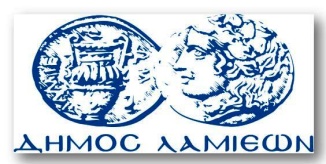         ΠΡΟΣ: ΜΜΕ                                                            ΔΗΜΟΣ ΛΑΜΙΕΩΝ                                                                     Γραφείου Τύπου                                                               & Επικοινωνίας                                                       Λαμία, 19/4/2017